Teksta apstrāde1. Ievadīt savu vārdu un uzvārdu. (1 punkts)2. Saglabāt dokumentu skolotāja norādītajā mapē ar nosaukumu kontroldarbs_vards_uzvards. (1 punkts)3. Kurš no cipariem: 1, 2, 3 vai 4 dotajā tekstā ir apakšrakstā? (1 punkts)Plānojot gaidāmā koncerta stāvvietu skaitu, tika ņemta vērā arēnas sektoru platība. Zināms, ka 1A sektors ir 69 m2 liels un ka vienā kvadrātmetrā var nostāties divi cilvēki. Cik biļetes uz koncertu var pārdot šajā sektorā? Cik bērnu biļetes varētu pārdot tikpat lielā X4 sektorā, ja zināms, ka vienā kvadrātmetrā var nostāties 3 bērni?4. Tabulā nosauktas rakstzīmju un rindkopu formatēšanas darbības:Attēlā atrast pogas, ar kurām minētās formatēšanas darbības var veikt un attiecīgajos lodziņos ierakstīt tabulā norādīto darbības kārtas numuru. (4 punkti)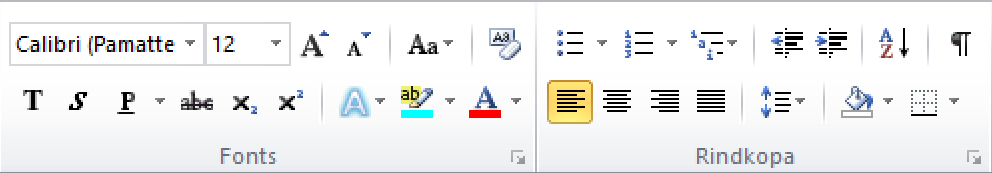 5. Vārda “Adrese” vietā ievietot aploksnes simbolu (Insert Symbol fonts Wingdings). (1 punkts)Jānis VītolsAdrese: “Vītoliņi”Zūru pagasts, Ainīšu novadsTālrunis: 360021116. Formatēt virsrakstu:centrēt; (1 punkts)mainīt rakstzīmju izmēru uz 16. (1 punkts)Brīnumu vārdsKāds jauns cilvēks gājis pa pasauli ceļot. Vienā vakarā tas uzejot mežā mazu būdiņu. Būdiņa bijusi tukša, tikai viena liela kaste bijusi tanī. Jauneklis bijis izsalcis un tādēļ cerējis kaut ko kastē atrast. Attaisījis kasti vaļā, bet tanī atkal bijusi tikai kaste un nākošajā arī. Beidzamā kaste bijusi pavisam maza, un tanī bijis mazs papīrītis. Raksts uz papīrīša bijis tā izdzisis, ka ceļotājs varējis izlasīt tikai vienu vārdu: kalps. Līdzko šo vārdu izlasījis, te kāda balss prasījusi: «Ko vēlaties, kungs?»7. Tekstampirmo vārdu “Ceļotājs” formatēt treknrakstā; (1 punkts)noteikt atstarpes starp rindkopas rindām: 1,5.  (1 punkts)Ceļotājs sacījis, ka šis vēloties galdu, pilnu ar ēdieniem. Tūliņ arī tā noticis: galds, pilns ar ēdieniem, ieradies būdiņā. Pēc ēšanas ceļotājs domājis: ja jau noslēpumainais kalps varot dot galdu ar visādiem ēdieniem, tad tas varot dot arī gultu. Nu jauneklis atkal lasījis: «Kalps!»Te uzreiz kalps jautājis: «Ko vēlaties, kungs?»Šis vēloties mīkstu gultu. Vēlēšanās tūlīt piepildījusies. Otrā rītā ceļotājs lasījis atkal: «Kalps!»«Ko vēlaties, kungs?» balss vaicājusi.Ceļotājs atbildējis, ka šis vēloties pili pie tuvākā ķēniņa pils, bet daudz lepnāku un skaistāku nekā ķēniņam. Tā arī noticis. 8. Visas teksta rindkopas līdzināt pēc abām malām. (1 punkts)Ķēniņa pilij pretī radusies viena cita pils — vēl lepnāka un skaistāka. Ķēniņam nepaticis, ka viņa pilij pretī sveša pils un vēl lepnāka. Ķēniņš pieteicis jaunajam ķēniņam karu. Vecajam ķēniņam sanācis liels pulks karaspēka, bet jaunajam ķēniņam bijis kādas trīs reizes vairāk. To redzēdams, vecais ķēniņš teicis: ko nu šie karošot, labāk izlīgšot ar labu. Abi atlaiduši karapulkus un noslēguši mieru.Ķēniņam bijusi skaista meita, bet neviens neuzdrīkstējies to bildināt. Kādu dienu ceļotājs saucis kalpu. Kalps atsaucies. Ceļotājs tam licis atnest no ķēniņa pils ķēniņa meitu ar visu gultu, bet tikai tā, lai viņa nepamostos.Otrā rītā kungs licis kalpam ķēniņa meitu nogādāt atpakaļ. Nu ceļotājs gājis pie ķēniņa meitu bildināt. Ķēniņš bijis ļoti laipns un meitu apsolījis. Sarīkotas lepnas kāzas. 9. Avota norādi līdzināt pēc labās malas. (1 punkts)Avots: http://www.pasakas.net/pasakas/latviesu-pasakas/latviesu_tautas_pasakas/b/ 10.Izveidot korektu formulu, izmantojot formulu redaktoru: 1/2+1/2=1 (2 punkti)11.Pārveidot aizzīmēto sarakstu tā, lai aizzīmes būtu kvadrātiņi: (1 punkts)ĶiršiĀboliPlūmes12. Izveidot numurētu sarakstu ar šīs dienas stundām. (2 punkti)13. Ievietot attēlu par ziemu ar izmēriem 3x4 cm, tā, lai teksts aptek ap attēlu. (3 punkti)14.Saglabāto darbu aizsūtiet uz skolotājas e-klases pastu.12341Rakstzīmju formatēšana treknrakstā.2Rakstzīmju fonta maiņa.3Rindkopu līdzināšana pēc labās malas.4Atstarpju starp rindkopas rindām maiņa.